募集！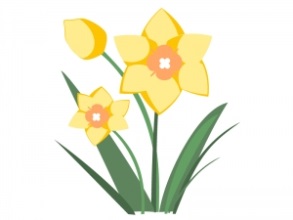 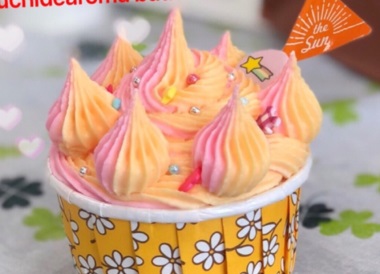 教室名　　天然素材で作るアロマ教室内容　　肌トラブルを改善する品を厳選して作ります。期間　　11月16日・12月21日・1月25日・2月15日・29日・3月7日・28日　　　　　　（計7回）土曜日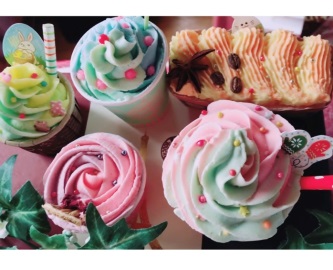 時間　　10時00分～12時00分場所　　都城市コミュニティセンター　調理室指導者　　仲村英子（手作り作家＆アロマセラピスト）定員　　20名（最低3名にて開催）　　　　　　親子同伴可（子供受講料無料）用意する物　エプロンや手肌の弱い人はゴム手袋等受講料　　1,400円（7回分前納）材料費　　1,000円（毎回当日徴収）2日前のキャンセル可。応募締切　　11月9日（土）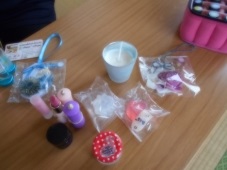 申込先　　都城市姫城町10街区7号　　　　　　都城市コミュニティセンター管理事務所　　　　　　☎：0986-23-2001*石膏のアロマストーンサシェや化粧水等盛り込まれます。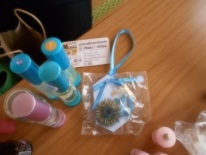 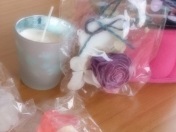 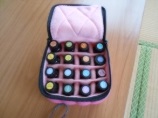 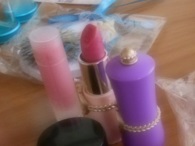 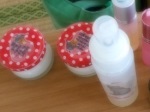 11月16日（土）アロマとはのお話ルームスプレーデオドラント12月21日（土）クリスマスキャンドル大豆由来の煙の出ないロウソク1月25日（土）リップクリーム蜜蝋で作る保湿リップ2月15日（土）石鹸肌の弱い人向けのグリセリン石鹸2月29日（土）ハンドクリームお好みでべたつかないタイプからしっかり保湿タイプを選べます。3月7日（土）口紅リップグロスからしっかり色づく口紅まで作り方は自由3月28日（土）アロマスィーツボムお風呂に入れる見た目も可愛い入浴剤